ЗаключениеКонтрольно-счётной палаты Дубровского районана отчет об исполнении бюджета муниципального образования«Сергеевское сельское поселение»за 1 полугодие 2019 годаДубровка 20191. Общие положения.Заключение Контрольно-счётной палаты Дубровского района на отчет об исполнении бюджета муниципального образования  за 1 полугодие 2019 года, подготовлено в соответствии со статьей 264.2 Бюджетного кодекса Российской Федерации, Положением о Контрольно-счётной палате Дубровского района, Стандартом внешнего муниципального финансового контроля 102 «Проведение оперативного контроля за ходом исполнения  решений о бюджете муниципального образования «Дубровский район» на текущий финансовый год и плановый период», пунктом 1.2.5 Плана работ Контрольно-счётной палаты Дубровского района на 2019 год.Заключение Контрольно-счетной палаты оформлено по результатам оперативного анализа и контроля  за организацией исполнения бюджета в 2019  году, отчетности об исполнении бюджета за 1 полугодие 2019 года.По итогам  1 полугодия  2019  года бюджет исполнен по доходам в сумме  385,0 тыс. рублей,  или  32,5% к  прогнозным  показателям, по расходам  –  385,4 тыс.  рублей,  или  32,5 % к утвержденным расходам и  к годовым назначениям  сводной  бюджетной росписи, с дефицитом в сумме 11,7 тыс. рублей.2. Анализ исполнения доходов бюджета.Доходная часть бюджета за  1 полугодие  2019 года исполнена в сумме  385,0  тыс. рублей, или на  32,5%  к годовому прогнозу поступлений. По сравнению с соответствующим уровнем прошлого года доходы снизились на  54,8  тыс. рублей, или 12,5 процента. В структуре доходов  бюджета удельный вес налоговых и неналоговых доходов (далее  –  собственных доходов) составил 7,7%, что выше уровня соответствующего периода прошлого года на  1,0 процентного пункта. На долю безвозмездных поступлений приходится  92,3  процента.  Поступления  налоговых и неналоговых доходов  сложились в сумме 29,8 тыс. рублей, или 12,3 % к годовому прогнозу поступлений. Безвозмездные поступления  составили 355,2 тыс. рублей, или  37,7% к годовому прогнозу поступлений.	Налоговые доходы бюджетаЗа 1 полугодие  2019 года в структуре  собственных доходов бюджета на долю  налоговых доходов  приходится 100,0 процента. В абсолютном выражении поступления в бюджет составили 29,8  тыс. рублей, или  12,3% годовых плановых назначений.  К соответствующему периоду 2018 года рост поступлений составил  101,0 процента. Основным налогом, сформировавшим доходную  часть бюджета  за 1 полугодие  2019 года,  является земельный налог. На его долю приходится 88,9% поступивших налоговых доходов.Налог на доходы физических лиц  (НДФЛ) поступил в бюджет в сумме 2,2  тыс. рублей, годовые плановые назначения исполнены на 44,0 процента. Доля НДФЛ в налоговых доходах составила 0,6 процента. К соответствующему периоду 2018 года поступления возросли на 22,2%, или 0,4 тыс. рублей.Налог на совокупный доход  (единый сельскохозяйственный налог) поступил в сумме 0,1  тыс. рублей. Годовые плановые назначения исполнены на  1,0  процента. Удельный вес данной подгруппы доходов в структуре налоговых доходов составляет 0,03 процента.  Налог на имущество утвержден в сумме 8,0 тыс. рублей. Объем поступлений составил  1,0 тыс. рублей, или 12,5% плановых назначений.Земельный налог поступил в сумме 26,5 тыс. рублей. Годовые плановые назначения исполнены на  12,1  процента. Удельный вес в структуре налоговых доходов составляет 88,9 процента.  Темп роста по сравнению с аналогичным периодом прошлого года составляет 147,2 процента.Безвозмездные поступленияЗа  1 полугодие  2019 года кассовое исполнение безвозмездных поступлений составило  355,0  тыс. рублей, или  37,7% утвержденных годовых назначений. По сравнению с аналогичным периодом 2018 года общий объем   безвозмездных поступлений снизился на 13,4 процента, или на 55,1 тыс.  рублей. Из них, объем полученных дотаций  на выравнивание за  1 полугодие  2019 года составляет  23,5  тыс. рублей, или  50,0 % плановых назначений и 162,1 % к уровню аналогичного периода 2018 года. Объем полученных дотаций на сбалансированность составляет  277,0 тыс. рублей, или 39,6% утвержденных назначений. Субвенции  на осуществление первичного воинского учета за отчетный период поступили в сумме  39,7 тыс. рублей,  что составило  50,0  % годового плана и  124,1 % к уровню  аналогичного периода 2018 года.Кассовое исполнение  межбюджетных трансфертов  составляет 15,0 тыс. рублей, при утвержденных годовых назначения в сумме  115,0  тыс. рублей. Сведения о поступлении доходов за  1 полугодие      2019 года представлены в  таблице                                                                       (тыс. рублей)Объем администрируемых налоговых доходов бюджета за  1 полугодие  2019 года составил  29,8  тыс. рублей, или 12,3% годового плана.3. Анализ исполнения расходов бюджета.Объем расходов  бюджета на 2019 год, утвержденный Решением Сергеевского сельского Совета народных депутатов  от 24.12.2018 № 35 «О бюджете муниципального образования «Сергеевское сельское поселение» на 2019 год и на плановый период 2020 и 2021 годов»  в сумме 1195,0  тыс. рублей. Объем расходов, утвержденный уточненной бюджетной росписью на 1 июля 2019 года составляет 100,0 % утвержденных решением о бюджете. Исполнение расходов бюджета за 1 полугодие 2019 года составило 385,4  тыс. рублей, что  соответствует 32,2% объемов уточненной бюджетной росписи. К уровню расходов аналогичного периода прошлого года отмечено снижение на 9,3 процента.Информация об исполнении расходов бюджета в разрезе разделов бюджетной классификации расходов представлена в таблице.Тыс. рублей                                                                                                                                                                 Исполнение расходов бюджета за 1 полугодие 2019 года осуществлялось по четырем разделам бюджетной классификации. Наибольший удельный вес в расходах  бюджета занимают расходы по разделу «Общегосударственные расходы» – 86,9%, или 334,8 тыс. рублей. Проведенный анализ исполнения расходов бюджета по разделам, подразделам классификации расходов показал, что кассовое исполнение отсутствует по трем разделам.По разделу  01 «Общегосударственные вопросы»  за 1 полугодие 2019 года исполнение расходов составило 334,8 тыс. рублей,  или 34,3 % утвержденных сводной бюджетной росписью расходов. Доля расходов по разделу в общей структуре расходов бюджета составила 86,9 процента. К соответствующему периоду 2018 года расходы снизились на 11,3 процента.По разделу  02 «Национальная оборона»  расходы бюджета за 1 полугодие  2019  года сложились в сумме 29,4 тыс. рублей,  или 37,1 % объема расходов, предусмотренных уточненной бюджетной росписью. К аналогичному периоду 2018 года расходы увеличились на 11,4 процента. Удельный вес расходов по разделу в общей структуре расходов бюджета составил 7,6 процента. Структура раздела представлена одним подразделом 02 03 «Мобилизационная и вневойсковая подготовка». Средства направлены на осуществление полномочий сельскими поселениями по первичному воинскому учету на территориях, где отсутствуют военные комиссариаты.По разделу  03  «Национальная безопасность и правоохранительная деятельность»  расходы бюджета за 1 полугодие 2019 года отсутствуют. Плановые показатели утверждены  в сумме 1,0 тыс. рублей.По разделу  04 «Национальная экономика»  расходы бюджета за 1 полугодие  2019 года отсутствуют. Плановые показатели утверждены  в сумме 100,0 тыс. рублей.По разделу  05 «Жилищно-коммунальное хозяйство»  расходы бюджета за 1 полугодие 2019 года составили 6,2 тыс. рублей, или 25,9 % объема расходов, предусмотренных уточненной бюджетной росписью на год. Темп роста к аналогичному периоду 2018 года составляет 65,3 процента. Доля расходов раздела в общей структуре расходов составила 1,6 процента.По разделу  08 «Культура, кинематография»  на 2019 год расходы бюджета утверждены в объеме 15,0 тыс. рублей. Кассовое исполнение за 1 полугодие 2019 года составляет 100,0 утвержденных назначений. Аналитическая информация по выбытиям денежных средств за 1 полугодие 2019 года представлена в таблице    Анализируя данные расходы, сделан вывод о неэффективном использовании средств бюджета за 1 полугодие 2019 года в сумме  1,2 тыс. рублей, выразившиеся в уплате штрафных санкций  за нарушение законодательства о налог и сборах, законодательства о страховых взносах.Исполнение в разрезе  муниципальной программы и главного распорядителя средств бюджетаВ соответствии с ведомственной структурой расходов бюджета на 2019 год исполнение расходов бюджета в отчетном периоде осуществлялось  Сергеевской сельской администрацией.За  1 полугодие 2019 года  исполнение расходов составило 385,4 тыс. рублей, что соответствует 32,3%  плановых назначений. Общий объем финансирования муниципальной программы в соответствии с решением о бюджете на 2019 год утвержден в сумме 1192,0 тыс. рублей:Непрограммная деятельность утверждена в сумме 3,0 тыс. рублей.Анализ исполнения расходной части бюджета по муниципальной программе приведен в таблице   (тыс.рублей)За 1 полугодие 2019 года расходы бюджета по муниципальной программе  исполнены в сумме 385,4 тыс. рублей, что составляет 32,3 % уточненных годовых бюджетных назначений.Ответственным исполнителем муниципальной программы «Реализация отдельных полномочий муниципального образования «Сергеевское сельское поселение» на 2019-2021 годы» является  Сергеевская сельская администрация.Целью муниципальной программы является эффективное исполнение полномочий исполнительных органов власти.В рамках мероприятий:- создание условий для эффективной деятельности Главы и аппарата администрации исполнение составило 329,8 тыс. рублей, или 34,3% годовых плановых назначений;- обеспечение мобилизационной подготовки – 29,4 тыс. рублей, или 37,1% плановых назначений;- реализация переданных полномочий по решению отдельных вопросов местного значения поселений в соответствии с заключенными соглашениями в части осуществления внешнего муниципального финансового контроля – 5,0 тыс. рублей, или 100,0% годовых назначений.- организация и обеспечение освещения улиц – 5,6 тыс. рублей, или 46,7% плановых назначений;- расходы на мероприятия по благоустройству территории поселения – 0,6 тыс. рублей, или 5,0 плановых назначений;- расходы на мероприятия по охране, сохранению и популяризации культурного наследия – 15,0 тыс. рублей, или 100,0% плановых назначений. 	В рамках  непрограммной деятельности  бюджета за 1 полугодие  2019  года расходы утвержденные в сумме 3,0 тыс. рублей, не исполнялись.Дефицит (профицит) бюджета и источники внутреннего финансирования дефицита бюджетаРешением от 24.12.2018 №35 «О бюджете муниципального образования «Сергеевское сельское поселение» на 2019 год и на плановый период 2020 и 2021 годов» первоначально бюджет на 2019 год утвержден сбалансирований. В  отчетном периоде внесены  изменения в редакции решения от 22.02.2019 №38, дефицит утвержден в сумме 11,7 тыс. рублей. В состав источников внутреннего финансирования дефицита  бюджета включены остатки средств на счетах по учету средств бюджета.На начало отчетного периода остаток средств на счете составлял 11,7 тыс. рублей. За анализируемый период остаток средств на счете снизился, и  по состоянию на 1 июля 2019 года составил 11,3 тыс. рублей.Анализ исполнения резервного фонда Сергеевской сельской администрацииРешением «О бюджете муниципального образования «Сергеевское сельское поселение» на 2019 год и на плановый период 2020 и 2021 годов» размер резервного фонда на 2019 год установлен в сумме 2,0 тыс. рублей. В отчетном периоде корректировка плановых назначений и  расходование ассигнований  резервного фонда не осуществлялись.ВыводыПо итогам  1 полугодия  2019  года бюджет исполнен по доходам в сумме  385,0 тыс. рублей,  или  32,5% к  прогнозным  показателям, по расходам  –  385,4 тыс.  рублей,  или  32,5 % к утвержденным расходам и  к годовым назначениям  сводной  бюджетной росписи, с дефицитом в сумме 11,7 тыс. рублей.Анализируя данные расходы, сделан вывод о неэффективном использовании средств бюджета за 1 квартал 2019 года в сумме  1,2 тыс. рублей, выразившиеся в уплате штрафных санкций  за нарушение законодательства о налог и сборах, законодательства о страховых взносах.ПредложенияНаправить заключение Контрольно-счетной палаты  Дубровского района  на отчет об исполнении бюджета муниципального образования «Сергеевское сельское поселение» за 1 полугодия 2019 года Главе муниципального образования  с предложениями:Активизировать работу по обеспечению зачисления в бюджет доходов не ниже планируемых объемов.Производить корректировку плановых объемов.Принять меры по своевременному и полному исполнению мероприятий, запланированных муниципальными программами.Не допускать отвлечения бюджетных средств на уплату  штрафных санкций за нарушение законодательства о налог и сборах, законодательства о страховых взносах.  И.о председателя 					Н.А. Дороденкова НаименованиеИсполнено1 полуг. 2018 Утвержденона01.07.2019Исполнено1 полуг. 2019 % исполнения2019/2018Собственные  доходы,  всего.29,5242,029,812,3101,0налоговые доходы:29,5242,029,812,3101,0- НДФЛ1,85,02,244,0122,2- единый с/х налог9,110,00,11,01,1- Налог на имущество 0,68,01,012,5166,7- Земельный налог18,0219,026,512,1147,2Безвозмездные поступления:410,3941,3355,237,786,6- дотации:363,3747,0300,540,282,7на выравнивание14,547,023,550,0162,1на сбалансированность348,8700,0277,039,679,4- субвенции:32,079,339,750,0124,1на осуществление первичного воинского учета32,079,339,750,0124,1- Иные межбюджетные трансферты15,0115,015,013,0100,0Итого439,81183,3385,032,587,5НаименованиеРазделИсполнено1пол.2018Утверждено на 01.01.2019от 24.12.2018 №35Уточненона 01.07.2019 Сводная бюджетная росписьИсполнено1пол. 2019Общегосударственные вопросы01377,4952,5975,8975,8334,8Национальная оборона0226,479,379,379,329,4Национальная безопасность и правоохранительная деятельность030,01,01,01,00,0Национальная экономика040,0100,0100,0100,00,0Жилищно-коммунальное хозяйство059,535,523,923,96,2Культура, кинематография0878,715,015,015,015,0Итого425,11183,31195,01195,0385,4Наименование показателяКод по КОСГУКод по БК
 раздела, подраздела, кода видов расходаСуммаНаименование показателяКод по КОСГУКод по БК
 раздела, подраздела, кода видов расходаСумма1345Расходы,  всегохх385,4     в том числе:Заработная плата2110102  121108,6Начисления на выплаты по оплате труда2130102  12936,5Заработная плата2110104  121118,6Начисления на выплаты по оплате труда2130104  12937,4Услуги связи2210104  2445,5Коммунальные услуги2230104  24417,2Прочие работы, услуги2260104  2442,3Уплата прочих налогов, сборов2910104  8522,5Штрафы за нарушение законодательства о налогах и сборах, законодательства о страховых взносах2920104  8531,2Перечисления другим бюджетам бюджетной системы РФ2510106 5405,0Заработная плата2110203  12122,6Начисления на выплаты по оплате труда2130203  1296,8Работы, услуги по содержанию имущества2250503 2446,2Увеличение стоимости материальных запасов3400503  24415,0Наименование муниципальной программыПлан  2019 Уточн. 2019 Исполнено  1 пол. 2019 % исп.уд.весРеализация отдельных полномочий муниципального образования «Сергеевское сельское поселение» на 2019- 2021 годы»1180,31192,0385,432,3100,0средства областного бюджета79,379,329,437,17,6средства местного бюджета1101,01112,7356,032,092,4Непрограммная деятельность3,03,00,00,00,0Всего1183,31195,0385,432,2100,0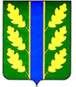 